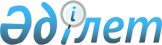 О внесении изменений в решение Целиноградского районного маслихата от 25 декабря 2020 года № 466/70-6 "О районном бюджете на 2021-2023 годы"Решение Целиноградского районного маслихата Акмолинской области от 4 августа 2021 года № 56/11-7. Зарегистрировано в Министерстве юстиции Республики Казахстан 11 августа 2021 года № 23946
      Целиноградский районный маслихат РЕШИЛ:
      1. Внести в решение Целиноградского районного маслихата "О районном бюджете на 2021-2023 годы" от 25 декабря 2020 года № 466/70-6 (зарегистрировано в Реестре государственной регистрации нормативных правовых актов под № 8290) следующие изменения:
      пункт 1 изложить в новой редакции:
      "1. Утвердить районный бюджет на 2021-2023 годы согласно приложениям 1, 2 и 3 соответственно, в том числе на 2021 год в следующих объемах:
      1) доходы – 32 525 892,2 тысяч тенге, в том числе:
      налоговые поступления – 3 100 215,8 тысяч тенге;
      неналоговые поступления – 66 298,4 тысяч тенге;
      поступления от продажи основного капитала – 649 134,2 тысяч тенге;
      поступления трансфертов – 28 710 243,8 тысяч тенге;
      2) затраты – 33 492 119,8 тысяч тенге;
      3) чистое бюджетное кредитование – 484 777,0 тысяч тенге, в том числе:
      бюджетные кредиты – 612 893,0 тысяч тенге;
      погашение бюджетных кредитов – 128 116,0 тысяч тенге;
      4) сальдо по операциям с финансовыми активами – 172 816,0 тысяч тенге;
      5) дефицит (профицит) бюджета – -1 623 820,6 тысяч тенге;
      6) финансирование дефицита (использование профицита) бюджета – 1 623 820,6 тысяч тенге, в том числе:
      поступления займов – 1 612 893,0 тысяч тенге;
      погашение займов – 128 116,0 тысяч тенге;
      используемые остатки бюджетных средств – 139 043,6 тысяч тенге.";
      пункт 4 изложить в новой редакции:
      "4. Учесть, что в районном бюджете на 2021 год предусмотрены целевые трансферты из областного бюджета и кредиты из средств внутренних займов согласно приложению 5.";
      приложения 1, 4, 5, 6 к указанному решению изложить в новой редакции согласно приложениям 1, 2, 3, 4 к настоящему решению.
      2. Настоящее решение вводится в действие с 1 января 2021 года. Районный бюджет на 2021 год Целевые трансферты и бюджетные кредиты из республиканского бюджета на 2021 год Целевые трансферты и кредиты из средств внутренних займов из областного бюджета на 2021 год Целевые трансферты из Национального фонда Республики Казахстан на 2021 год
					© 2012. РГП на ПХВ «Институт законодательства и правовой информации Республики Казахстан» Министерства юстиции Республики Казахстан
				
      Секретарь Целиноградского
районного маслихата

Л.Конарбаева
Приложение 1 к решению
Целиноградского районного
маслихата от 4 августа
2021 года № 56/11-7Приложение 1 к решению
Целиноградского районного
маслихата от 25 декабря
2020 года № 466/70-6
Категория
Категория
Категория
Категория
Сумма, тысяч тенге
Класс
Класс
Класс
Сумма, тысяч тенге
Подкласс
Подкласс
Сумма, тысяч тенге
Наименование
Сумма, тысяч тенге
1
2
3
4
5
I. Доходы
32 525 892,2
1
Налоговые поступления
3 100 215,8
01
Подоходный налог
71 630,8
2
Индивидуальный подоходный налог
71 630,8
03
Социальный налог
2 084 921,0
1
Социальный налог
2 084 921,0
04
Hалоги на собственность
840 034,0
1
Hалоги на имущество
840 034,0
05
Внутренние налоги на товары, работы и услуги
79 754,0
2
Акцизы
6 360,0
3
Поступления за использование природных и других ресурсов
53 726,0
4
Сборы за ведение предпринимательской и профессиональной деятельности
19 668,0
08
Обязательные платежи, взимаемые за совершение юридически значимых действий и (или) выдачу документов уполномоченными на то государственными органами или должностными лицами
23 876,0
1
Государственная пошлина
23 876,0
2
Неналоговые поступления
66 298,4
01
Доходы от государственной собственности
9 917,0
5
Доходы от аренды имущества, находящегося в государственной собственности
9 756,0
7
Вознаграждения по кредитам, выданным из государственного бюджета
161,0
03
Поступления денег от проведения государственных закупок, организуемых государственными учреждениями, финансируемыми из государственного бюджета
5 103,0
1
Поступления денег от проведения государственных закупок, организуемых государственными учреждениями, финансируемыми из государственного бюджета
5 103,0
04
Штрафы, пени, санкции, взыскания, налагаемые государственными учреждениями, финансируемыми из государственного бюджета, а также содержащимися и финансируемыми из бюджета (сметы расходов) Национального Банка Республики Казахстан
6 134,0
1
Штрафы, пени, санкции, взыскания, налагаемые государственными учреждениями, финансируемыми из государственного бюджета, а также содержащимися и финансируемыми из бюджета (сметы расходов) Национального Банка Республики Казахстан, за исключением поступлений от организаций нефтяного сектора и в Фонд компенсации потерпевшим
6 134,0
06
Прочие неналоговые поступления
45 144,4
1
Прочие неналоговые поступления
45 144,4
3
Поступления от продажи основного капитала
649 134,2
01
Продажа государственного имущества, закрепленного за государственными учреждениями
105 928,8
1
Продажа государственного имущества, закрепленного за государственными учреждениями
105 928,8
03
Продажа земли и нематериальных активов
543 205,3
1
Продажа земли 
543 205,3
4
Поступления трансфертов 
28 710 243,8
02
Трансферты из вышестоящих органов государственного управления
28 710 243,8
2
Трансферты из областного бюджета
28 710 243,8
Функциональная группа
Функциональная группа
Функциональная группа
Функциональная группа
Сумма, тысяч тенге
Администратор
Администратор
Администратор
Сумма, тысяч тенге
Программа
Программа
Сумма, тысяч тенге
Наименование
Сумма, тысяч тенге
1
2
3
4
5
II. Затраты
33 492 119,8
01
Государственные услуги общего характера
542 391,2
112
Аппарат маслихата района (города областного значения)
37 386,2
001
Услуги по обеспечению деятельности маслихата района (города областного значения)
36 691,2
003
Капитальные расходы государственного органа
695,0
122
Аппарат акима района (города областного значения)
181 483,2
001
Услуги по обеспечению деятельности акима района (города областного значения)
181 483,2
459
Отдел экономики и финансов района (города областного значения)
306 134,6
001
Услуги по реализации государственной политики в области формирования и развития экономической политики, государственного планирования, исполнения бюджета и управления коммунальной собственностью района (города областного значения)
111 015,6
003
Проведение оценки имущества в целях налогообложения
3 068,0
010
Приватизация, управление коммунальным имуществом, постприватизационная деятельность и регулирование споров, связанных с этим 
732,0
015
Капитальные расходы государственного органа
1 200,0
113
Целевые текущие трансферты нижестоящим бюджетам
190 119,0
467
Отдел строительства района (города областного значения)
3,0
040
Развитие объектов государственных органов
3,0
494
Отдел предпринимательства и промышленности района (города областного значения)
17 384,2
001
Услуги по реализации государственной политики на местном уровне в области развития предпринимательства и промышленности
17 384,2
02
Оборона
53 504,0
122
Аппарат акима района (города областного значения)
53 504,0
005
Мероприятия в рамках исполнения всеобщей воинской обязанности
19 504,0
006
Предупреждение и ликвидация чрезвычайных ситуаций масштаба района (города областного значения)
17 100,0
007
Мероприятия по профилактике и тушению степных пожаров районного (городского) масштаба, а также пожаров в населенных пунктах, в которых не созданы органы государственной противопожарной службы
16 900,0
06
Социальная помощь и социальное обеспечение
675 269,3
451
Отдел занятости и социальных программ района (города областного значения)
675 269,3
001
Услуги по реализации государственной политики на местном уровне в области обеспечения занятости и реализации социальных программ для населения
33 212,7
002
Программа занятости
117 306,1
005
Государственная адресная социальная помощь
115 685,0
006
Оказание жилищной помощи
2 883,0
007
Социальная помощь отдельным категориям нуждающихся граждан по решениям местных представительных органов
135 843,0
010
Материальное обеспечение детей-инвалидов, воспитывающихся и обучающихся на дому
1 859,0
014
Оказание социальной помощи нуждающимся гражданам на дому
64 520,0
017
Обеспечение нуждающихся инвалидов протезно-ортопедическими, сурдотехническими и тифлотехническими средствами, специальными средствами передвижения, обязательными гигиеническими средствами, а также предоставление услуг санаторно-курортного лечения, специалиста жестового языка, индивидуальных помощников в соответствии с индивидуальной программой реабилитации инвалида
74 079,5
023
Обеспечение деятельности центров занятости населения
49 035,0
050
Обеспечение прав и улучшение качества жизни инвалидов в Республике Казахстан
26 641,0
054
Размещение государственного социального заказа в неправительственных организациях
54 205,0
07
Жилищно-коммунальное хозяйство
4 390 264,1
463
Отдел земельных отношений района (города областного значения)
80 240,0
016
Изъятие земельных участков для государственных нужд
80 240,0
467
Отдел строительства района (города областного значения)
3 561 476,2
003
Проектирование и (или) строительство, реконструкция жилья коммунального жилищного фонда
1 036 309,0
004
Проектирование, развитие и (или) обустройство инженерно-коммуникационной инфраструктуры
1 062 720,8
058
Развитие системы водоснабжения и водоотведения в сельских населенных пунктах
1 462 446,4
496
Отдел жилищной инспекции и коммунального хозяйства района (города областного значения)
748 547,9
001
Услуги по реализации государственной политики на местном уровне в области коммунального хозяйства и жилищного фонда
36 699,2
016
Функционирование системы водоснабжения и водоотведения
71 477,4
025
Освещение улиц в населенных пунктах
51 909,3
026
Организация эксплуатации тепловых сетей, находящихся в коммунальной собственности районов (городов областного значения)
400 010,0
030
Обеспечение санитарии населенных пунктов
15 545,0
035
Благоустройство и озеленение населенных пунктов
2,0
058
Развитие системы водоснабжения и водоотведения в сельских населенных пунктах
100 000,0
113
Целевые текущие трансферты нижестоящим бюджетам
72 905,0
08
Культура, спорт, туризм и информационное пространство
557 884,9
455
Отдел культуры и развития языков района (города областного значения)
471 192,1
001
Услуги по реализации государственной политики на местном уровне в области развития языков и культуры
13 540,1
003
Поддержка культурно-досуговой работы
390 233,0
006
Функционирование районных (городских) библиотек
51 723,0
007
Развитие государственного языка и других языков народа Казахстана
15 696,0
456
Отдел внутренней политики района (города областного значения)
60 887,0
001
Услуги по реализации государственной политики на местном уровне в области информации, укрепления государственности и формирования социального оптимизма граждан
26 904,0
002
Услуги по проведению государственной информационной политики через газеты и журналы 
13 910,0
003
Реализация мероприятий в сфере молодежной политики
20 073,0
467
Отдел строительства района (города областного значения)
2 501,0
011
Развитие объектов культуры
2 501,0
465
Отдел физической культуры и спорта района (города областного значения)
23 304,8
001
Услуги по реализации государственной политики на местном уровне в сфере физической культуры и спорта
14 327,8
006
Проведение спортивных соревнований на районном (города областного значения) уровне
3 405,0
007
Подготовка и участие членов сборных команд района (города областного значения) по различным видам спорта на областных спортивных соревнованиях
5 572,0
09
Топливно-энергетический комплекс и недропользование
2 464 022,7
467
Отдел строительства района (города областного значения)
2 322 012,7
009
Развитие теплоэнергетической системы
205 801,0
036
Развитие газотранспортной системы
2 116 211,7
496
Отдел жилищной инспекции и коммунального хозяйства района (города областного значения)
142 010,0
009
Развитие теплоэнергетической системы
142 010,0
10
Сельское, водное, лесное, рыбное хозяйство, особо охраняемые природные территории, охрана окружающей среды и животного мира, земельные отношения
90 515,3
459
Отдел экономики и финансов района (города областного значения)
31 918,6
099
Реализация мер по оказанию социальной поддержки специалистов
31 918,6
462
Отдел сельского хозяйства района (города областного значения)
25 248,1
001
Услуги по реализации государственной политики на местном уровне в сфере сельского хозяйства
25 248,1
463
Отдел земельных отношений района (города областного значения)
33 348,6
001
Услуги по реализации государственной политики в области регулирования земельных отношений на территории района (города областного значения)
28 746,6
006
Землеустройство, проводимое при установлении границ районов, городов областного значения, районного значения, сельских округов, поселков, сел
4 602,0
11
Промышленность, архитектурная, градостроительная и строительная деятельность
116 365,4
467
Отдел строительства района (города областного значения)
33 151,7
001
Услуги по реализации государственной политики на местном уровне в области строительства
33 151,7
468
Отдел архитектуры и градостроительства района (города областного значения)
83 213,7
001
Услуги по реализации государственной политики в области архитектуры и градостроительства на местном уровне 
31 358,0
003
Разработка схем градостроительного развития территории района и генеральных планов населенных пунктов
21 000,0
004
Капитальные расходы государственного органа
1 000,0
016
Изъятие земельных участков для государственных нужд
29 855,7
12
Транспорт и коммуникации
6 802 007,7
485
Отдел пассажирского транспорта и автомобильных дорог района (города областного значения)
6 802 007,7
001
Услуги по реализации государственной политики на местном уровне в области пассажирского транспорта и автомобильных дорог
17 381,6
022
Развитие транспортной инфраструктуры
284 245,0
023
Обеспечение функционирования автомобильных дорог
48 000,0
025
Реализация приоритетных проектов транспортной инфраструктуры
6 425 022,6
113
Целевые текущие трансферты нижестоящим бюджетам
27 358,5
13
Прочие
7 265 543,6
455
Отдел культуры и развития языков района (города областного значения)
451 913,0
052
Реализация мероприятий по социальной и инженерной инфраструктуре в сельских населенных пунктах в рамках проекта "Ауыл-Ел бесігі"
451 913,0
459
Отдел экономики и финансов района (города областного значения)
42 838,6
012
Резерв местного исполнительного органа района (города областного значения) 
42 838,6
465
Отдел физической культуры и спорта района (города областного значения)
33 607,0
052
Реализация мероприятий по социальной и инженерной инфраструктуре в сельских населенных пунктах в рамках проекта "Ауыл-Ел бесігі"
33 607,0
467
Отдел строительства района (города областного значения)
658 167,0
079
Реализация мероприятий по социальной и инженерной инфраструктуре в сельских населенных пунктах в рамках проекта "Ауыл-Ел бесігі"
658 167,0
485
Отдел пассажирского транспорта и автомобильных дорог района (города областного значения)
5 071 053,0
052
Реализация мероприятий по социальной и инженерной инфраструктуре в сельских населенных пунктах в рамках проекта "Ауыл-Ел бесігі"
801 800,0
071
Развитие социальной и инженерной инфраструктуры окраин городов
4 269 253,0
496
Отдел жилищной инспекции и коммунального хозяйства района (города областного значения)
1 007 965,0
071
Развитие социальной и инженерной инфраструктуры окраин городов
987 965,0
077
Реализация мероприятий по социальной и инженерной инфраструктуре в сельских населенных пунктах в рамках проекта "Ауыл-Ел бесігі"
20 000,0
14
Обслуживание долга
312 523,1
459
Отдел экономики и финансов района (города областного значения)
312 523,1
021
Обслуживание долга местных исполнительных органов по выплате вознаграждений и иных платежей по займам из областного бюджета
312 523,1
15
Трансферты
10 221 828,5
459
Отдел экономики и финансов района (города областного значения)
10 221 828,5
006
Возврат неиспользованных (недоиспользованных) целевых трансфертов
1 110 958,5
038
Субвенции
150 000,0
024
Целевые текущие трансферты из нижестоящего бюджета на компенсацию потерь вышестоящего бюджета в связи с изменением законодательства
8 960 870,0
III. Чистое бюджетное кредитование
484 777,0
Бюджетные кредиты
612 893,0
10
Сельское, водное, лесное, рыбное хозяйство, особо охраняемые природные территории, охрана окружающей среды и животного мира, земельные отношения
612 893,0
459
Отдел экономики и финансов района (города областного значения)
612 893,0
018
Бюджетные кредиты для реализации мер социальной поддержки специалистов
612 893,0
5
Погашение бюджетных кредитов
128 116,0
 01
Погашение бюджетных кредитов
128 116,0
 1
Погашение бюджетных кредитов, выданных из государственного бюджета
128 116,0
IV. Сальдо по операциям с финансовыми активами 
172 816,0
Приобретение финансовых активов
172 816,0
13
Прочие
172 816,0
485
Отдел пассажирского транспорта и автомобильных дорог района (города областного значения)
44 924,0
065
Формирование или увеличение уставного капитала юридических лиц
44 924,0
496
Отдел жилищной инспекции и коммунального хозяйства района (города областного значения)
127 892,0
065
Формирование или увеличение уставного капитала юридических лиц
127 892,0
V. Дефицит (профицит) бюджета 
-1 623 820,6
VI. Финансирование дефицита (использование профицита) бюджета
1 623 820,6
Поступления займов
1 612 893,0
7
Поступления займов
1 612 893,0
 01
Внутренние государственные займы
1 612 893,0
2
Договоры займа
1 612 893,0
Погашение займов
128 116,0
16
Погашение займов
128 116,0
459
Отдел экономики и финансов района (города областного значения)
128 116,0
005
Погашение долга местного исполнительного органа перед вышестоящим бюджетом
128 116,0
8
Используемые остатки бюджетных средств
139 043,6
01
Остатки бюджетных средств
139 043,6
1
Свободные остатки бюджетных средств
139 043,6Приложение 2 к решению
Целиноградского районного
маслихата от 4 августа
2021 года № 56/11-7Приложение 4 к решению
Целиноградского районного
маслихата от 25 декабря
2020 года № 466/70-6
Наименование
Сумма, тысяч тенге
1
2
Всего, в том числе:
919 741,0
Целевые текущие трансферты, в том числе:
306 848,1
на частичное субсидирование заработной платы и молодежную практику
10 763,0
на оказание мер государственной поддержки лицам, добровольно переселяющимся гражданам в регионы, определенные Правительством Республики Казахстан и работодателям, оказывающим содействие в переселении
12 084,0
на предоставление государственных грантов на реализацию новых бизнес-идей, в том числе молодежь категории NEET, члены малообеспеченных многодетных семей, малообеспеченные трудоспособные инвалиды
17 502,0
на общественные работы
29 520,0
на выплату государственной адресной социальной помощи
90 000,0
на гарантированный социальный пакет, в том числе на обеспечение продуктово-бытовыми наборами в cвязи с чрезвычайным положением
15 200,0
на повышение заработной платы работников государственных организаций: медико-социальных учреждений стационарного и полустационарного типов, организаций надомного обслуживания, временного пребывания
9 469,0
на обеспечение инвалидов протезно-ортопедическими изделиями
1 006,8
на обеспечение инвалидов сурдотехническими изделиями
50,0
на обеспечение инвалидов тифлотехническими средствами
8 541,3
на предоставление инвалидам услуг санаторно-курортного лечения
19 824,0
на расширение перечня технических вспомогательных (компенсаторных) средств 
1 227,0
на оказание услуг специалиста жестового языка
224,0
на увеличение норм обеспечения инвалидов обязательными гигиеническими средствами
10 470,0
на размещение государственного социального заказа в неправительственных организациях
38 779,0
на установление доплат к должностному окладу за особые условия труда в организациях культуры и архивных учреждениях управленческому и основному персоналу государственных организаций культуры и архивных учреждений
42 188,0
Бюджетные кредиты, в том числе:
612 893,0
на реализацию мер социальной поддержки специалистов
612 893,0Приложение 3 к решению
Целиноградского районного
маслихата от 4 августа
2021 года № 56/11-7Приложение 5 к решению
Целиноградского районного
маслихата от 25 декабря
2020 года № 466/70-6
Наименование
Сумма, тысяч тенге
1
2
Всего, в том числе:
9 236 910,7
Целевые текущие трансферты, в том числе:
4 221 964,2
на оплату труда государственных служащих
428 722,0
на субсидии по возмещению расходов по найму (аренде) жилья для переселенцев и оралманов
10 427,0
на реализацию краткосрочного профессионального обучения
6 910,0
в рамках государственной программы развития продуктивной занятости и массового предпринимательства на 2017-2021 годы "Еңбек" на мероприятие "Первое рабочее место"
1 050,1
на приобретение топлива и оплату коммунальных услуг для педагогов, проживающих в сельской местности
60 963,0
на обеспечение льготного проезда отдельной категории граждан при столичной зоны
10 020,0
на обучение специалистов сферы социальной защиты, работающих с детьми с аутизмом и ментальными поведенческими нарушениями
145,0
на внедрение консультантов по социальной работе и ассистентов в Центрах занятости населения
20 908,0
на обеспечение инвалидов протезно-ортопедическими изделиями
6 153,4
на обеспечение инвалидов тифлотехническими средствами
1 732,0
на предоставление инвалидам услуг санаторно-курортного лечения
4 004,0
на обеспечение инвалидов размещение государственного социального заказа на развитие служб "Инватакси" 
2 200,0
оказание специальных социальных услуг жертвам бытового насилия 
10 000,0
на оплату труда сотрудников Целиноградского районного Дома культуры
50 000,0
на увеличение размера подъемного пособия
5 693,0
на изъятие земельных участков и недвижимого имущества для государственных надобностей в селе Косшы
80 240,0
для разработки проектов детальных планировок населенного пункта села Косшы и на изъятие земельных участков в селе Акмол 
50 855,7
на разработку проектно-сметной документации и ремонт автомобильных дорог, в том числе на:
2 952 083,6
средний ремонт улицы Республика села Косшы (6,2 километров)
281 659,0
капитальный ремонт внутрипоселковых дорог с подъездной дорогой села Жана Жайнак 
209 000,0
капитальный ремонт внутрипоселковых дорог с подъездной дорогой села Раздольное 
132 000,0
капитальный ремонт внутрипоселковых дорог в селе Рахымжана Кошкарбаева 
150 000,0
капитальный ремонт улично - дорожной сети села Кажымукан 
280 237,0
капитальный ремонт внутрипоселковых дорог села Коянды
200 000,0
капитальный ремонт внутрипоселковых дорог с подъездной дорогой села Каражар
400 000,0
капитальный ремонт внутрипоселковых дорог с подъездной дорогой села Кызыл суат
100 000,0
капитальный ремонт внутрипоселковых дорог в селе Ыбырая Алтынсарина
100 000,0
капитальный ремонт внутрипоселковых дорог села Караоткель (2 этап)
100 000,0
капитальный ремонт улично-дорожной сети в селе Тайтюбе
300 000,0
капитальный ремонт улично дорожной сети села Шубар
105 227,9
текущий ремонт улично-дорожной сети села Жанаесиль
93 116,0
текущий ремонт автомобильной дороги села Талапкер
100 000,0
текущий ремонт улично-дорожной сети села Кызылжар
50 000,0
текущий ремонт улично-дорожной сети села Караоткель
100 000,0
текущий ремонт улично-дорожной сети села Коянды
50 000,0
текущий ремонт улично-дорожной сети селе Кажымукан
100 000,0
разработка проектно-сметной документации на капитальный ремонт внутрипоселковых дорог в селе Аккайын
24 194,6
разработка проектно-сметной документации на капитальный ремонт внутрипоселковых дорог в селе Тонкерис
26 970,7
разработка проектно-сметной документации на капитальный ремонт внутрипоселковых дорог в селе Отемис
20 739,6
разработка проектно-сметной документации на капитальный ремонт внутрипоселковых дорог в селе Кажымукан
15 699,9
разработка проектно-сметной документации на капитальный ремонт внутрипоселковых дорог в селе Кабанбай батыра
13 238,9
на ремонтно-восстановительные работы блок-модулей по очистке воды "Талапкер-1", "Кызылсуат-2", "Шубары", "Жайнак", "Сарыкол", "Жанажол", "Талапкер-4", "Тастак" 
45 634,8
на текущий ремонт сетей водоснабжения в селе Косшы 
20 615,6
на подготовку к отопительному сезону теплоснабжающим предприятиям
400 000,0
на установку спортивной площадки в селе Караоткель
33 607,0
на устройство игровых площадок в селах Косшы (Лесная поляна), Караоткель
20 000,0
Целевые трансферты на развитие, в том числе:
3 048 922,0
Строительство 45 квартирного жилого дома (позиция 2) в селе Акмол (без благоустройства и наружных инженерных сетей)
34 800,0
Благоустройство и строительство наружных инженерных сетей к 45 квартирным жилым домам в селе Косшы (электроснабжение)
59 848,0
Благоустройство и строительство наружных инженерных сетей к 45 квартирным жилым домам в селе Косшы (благоустройство территорий)
45 440,0
Благоустройство многоквартирного жилого комплекса "Курылтай" в селе Косшы 
33 220,0
"Многоквартирный жилой комплекс, расположенный Акмолинская область, Целиноградский район, Косшынский сельский округ, село Косшы, учетный квартал 018, земельный участок 1160. Генеральный план. Корректировка"
70 000,0
Благоустройство и строительство инженерных сетей к многоквартирным жилым домам в селе Акмол (тепловые сети, наружные сети водоснабжение и канализации, наружные сети связи) 
3 869,8
Благоустройство и строительство инженерных сетей к многоквартирным жилым домам в селе Акмол (Сети электроснабжения)
13 363,7
Благоустройство и строительство инженерных сетей к многоквартирным жилым домам в селе Акмол (Благоустройство)
152 469,3
Электроснабжение в селе Тайтюбе (2 очередь)
200 000,0
Строительство подводящего газопровода и газораспределительных сетей села Аккайын
91 282,0
Разработка проектно-сметной документации, строительство подводящего газопровода и газораспределительных сетей в селе Акмол 
62 487,0
Разработка проектно-сметной документации, строительство подводящего газопровода и газораспределительных сетей в селе Ыбырая Алтынсарина 
41 958,0
Разработка проектно-сметной документации, строительство подводящего газопровода и газораспределительных сетей в селе Каражар 
42 789,0
Разработка проектно-сметной документации, строительство подводящего газопровода и газораспределительных сетей в селе Караоткель 
118 209,0
Разработка проектно-сметной документации, строительство подводящего газопровода и газораспределительных сетей в селе Косшы
57 406,0
Разработка проектно-сметной документации, строительство подводящего газопровода и газораспределительных сетей в селе Кызыл суат 
56 145,0
Разработка проектно-сметной документации, строительство подводящего газопровода и газораспределительных сетей в селе Тайтюбе 
50 133,0
Разработка проектно-сметной документации, строительство подводящего газопровода и газораспределительных сетей в селе Талапкер 
101 769,0
Разработка проектно-сметной документации на строительство подводящего газопровода и газораспределительных сетей в потребительском кооперативе "Нурлы" 
29 964,7
Реконструкция сетей водоснабжения в селе Талапкер 
7 936,0
Строительство физкультурно-оздоровительного комплекса в селе Акмол
102 389,0
Строительство улично-дорожной сети села Акмол 
150 000,0
Строительство улично-дорожной сети села Талапкер 
134 245,0
Увеличение уставного капитала государственного коммунального предприятия на праве хозяйственного ведения "Косшы Куат"
44 924,0
Строительство улично-дорожной сети села Косшы, улица Абая
841 800,0
Строительство улично-дорожной сети села Косшы (2 очередь) 
404 084,0
Строительство улично-дорожной сети села Коянды 
272 813,0
Строительство улично-дорожной сети села Талапкер (2 очередь)
300 000,0
Электроснабжение новой застройки в селе Каражар 
18 672,0
Электроснабжение новой застройки села Аккайын 
1 209,0
Электроснабжение новой застройки села Кабанбай батыра 
9 588,0
Разработка проектно-сметной документации с проведением комплексной вневедомственной экспертизы, строительство линий электроосвещения в селе Караоткель 
30 320,0
Разработка проектно-сметной документации с проведением комплексной вневедомственной экспертизы, строительство линий электроосвещения в селе Косшы 
26 680,0
Разработка проектно-сметной документации с проведением комплексной вневедомственной экспертизы, строительство линий электроосвещения в селе Каражар 
20 430,0
Разработка проектно-сметной документации с проведением комплексной вневедомственной экспертизы, строительство линий электроосвещения в селе Шубар 
18 754,0
Строительство сетей электроснабжения в селе Рахымжана Кошкарбаева
16 357,0
Строительство водозаборных сооружений и водовода от Нижне-Романовского месторождения до села Косшы 
100 000,0
Увеличение уставного капитала государственного коммунального предприятия на праве хозяйственного ведения "Целиноград Су Арнасы"
47 892,0
Увеличение уставного капитала государственного коммунального предприятия на праве хозяйственного ведения "Целиноградская коммунальная служба"
80 000,0
Реконструкция теплового источника и тепловых сетей в селе Акмол 
121 700,0
Кредиты из средств внутренних займов, в том числе на:
1 000 000,0
Строительство многоквартирных жилых домов в селе Акмол (позиция 2)
100 000,0
Строительство многоквартирных жилых домов в селе Акмол (позиция 5)
100 000,0
Строительство многоквартирных жилых домов в селе Акмол (позиция 6)
100 000,0
Строительство многоквартирных жилых домов в селе Акмол (позиция 9)
100 000,0
Строительство многоквартирных жилых домов в селе Акмол (позиция 10)
100 000,0
Строительство многоквартирных жилых домов в селе Акмол (позиция 19)
100 000,0
Строительство многоквартирных жилых домов в селе Акмол (позиция 20)
100 000,0
Строительство многоквартирных жилых домов в селе Акмол (позиция 21)
100 000,0
Строительство многоквартирных жилых домов в селе Акмол (позиция 25)
100 000,0
Строительство многоквартирных жилых домов в селе Акмол (позиция 26)
100 000,0Приложение 4 к решению
Целиноградского районного
маслихата от 4 августа
2021 года № 56/11-7Приложение 6 к решению
Целиноградского районного
маслихата от 25 декабря
2020 года № 466/70-6
Наименование
Сумма, тысяч тенге
1
2
Всего, в том числе:
13 267 318,0
Целевые текущие трансферты, в том числе на:
4 746 882,0
на повышение заработной платы работников государственных организаций: медико-социальных учреждений стационарного и полустационарного типов, организаций надомного обслуживания, временного пребывания
13 232,0
на повышение заработной платы работников центров занятости населения
7 000,0
Капитальный ремонт дома культуры в селе Софиевка
451 913,0
Капитальный ремонт автомобильных дорог в селе Караоткель
1 000 000,0
Капитальный ремонт внутрипоселковых дорог села Караоткель (2 этап) 
272 000,0
Капитальный ремонт внутри поселковых дорог с подъездной дорогой села Рахымжана Кошкарбаева
922 542,0
Капитальный ремонт улично-дорожной сети села Косшы 
340 000,0
Капитальный ремонт внутрипоселковых дорог села Талапкер 
938 395,0
Капитальный ремонт внутри поселковых дорог с подъездной дорогой села Софиевка
801 800,0
Целевые трансферты на развитие, в том числе:
8 520 436,0
Благоустройство и строительство инженерных сетей к новой застройке в селе Акмол (сети теплоснабжения)
290 302,0
Строительство сетей водоснабжения (по программе Нурлы Жер) села Кабанбай батыра 
232 430,0
Благоустройство и строительство инженерных сетей к многоквартирным жилым домам в селе Акмол (тепловые сети, наружные сети водоснабжение и канализации, наружные сети связи)
39 372,0
Благоустройство и строительство инженерных сетей к многоквартирным жилым домам в селе Акмол (сети электроснабжения)
120 273,0
Строительство подводящего газопровода и газораспределительных сетей в селе Аккайын 
114 067,0
Строительство подводящего газопровода и газораспределительных сетей в селе Коянды 
700 000,0
Строительство подводящего газопровода и газораспределительных сетей в селе Шубар 
650 000,0
Реконструкция сетей водоснабжения в селе Талапкер 
1 040 162,0
Строительство сетей водоснабжения, участок № 1, участок № 2 в селе Караоткель
400 000,0
Строительство физкультурно-оздоровительного комплекса в селе Акмол 
555 778,0
Строительство улично-дорожной сети села Косшы (2 очередь) 
913 076,0
Строительство улично-дорожной сети села Коянды
769 601,0
Строительство улично-дорожной сети села Караоткель (1-я очередь)
567 879,0
Строительство улично-дорожной сети села Талапкер (2-я очередь)
200 000,0
Реконструкция теплового источника и тепловых сетей в селе Акмол 
866 265,0